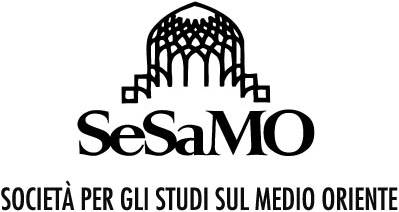 XIV Convegno SeSaMOPercorsi di resistenza in Medio Oriente e Nord AfricaUniversità degli Studi di Torino31 gennaio – 2 febbraio 2019TITOLO: ………………..…………………….PROPONENTE/I:  	-       ……….………………….….…………………………..….ABSTRACT:PROFILO ACCADEMICO DEL/DELLA/DEI/DELLE PROPONENTE/I: INDIRIZZO/I EMAIL: ……………………………………..(max 250 parole, font: calibri 10) (max 50 parole per ciascun profilo, font: calibri 10) 